Publicado en Madrid el 13/09/2021 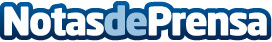 Un cuento infantil para que las familias con discapacidad venzan el miedo a la COVID-19Este proyecto ha sido posible gracias a la Fundación Banco Santander y su programa Santander Social Tech. La autora, Claudia Tecglen, presidenta de Convives con Espasticidad es psicóloga y tiene parálisis cerebralDatos de contacto:Redacción648183184Nota de prensa publicada en: https://www.notasdeprensa.es/un-cuento-infantil-para-que-las-familias-con Categorias: Literatura Sociedad Infantil Solidaridad y cooperación Ocio para niños http://www.notasdeprensa.es